Publicado en Madrid el 25/04/2018 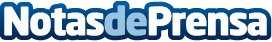 VASS implanta las novedades tecnológicas del Portal Alumni del IESE para mejorar la comunicación del centroGracias a la renovación integral de la página web y al desarrollo de una nueva aplicación para móviles, el IESE mejora los contenidos y servicios para sus 47.000 exalumnos. VASS ha llevado a cabo la implantación en tan sólo 8 meses, incluyendo la integración de los sistemas de back office de IESE con la web y la app. La tecnología utilizada en el desarrollo procede de la compañía Liferay, de la que VASS es Platinum Service Partner desde septiembre de 2016
Datos de contacto:AutorNota de prensa publicada en: https://www.notasdeprensa.es/vass-implanta-las-novedades-tecnologicas-del Categorias: Nacional Navarra E-Commerce Dispositivos móviles Innovación Tecnológica http://www.notasdeprensa.es